О внесении изменений в План мероприятий («дорожную карту») «Сокращение количества муниципальных унитарных предприятий города Чебоксары», утвержденный постановлением администрации города Чебоксары от 04.04.2013 № 882В соответствии с Федеральным законом от 06.10.2003 № 131-ФЗ «Об общих принципах организации местного самоуправления в Российской Федерации», Уставом муниципального образования города Чебоксары – столицы Чувашской Республики, принятого решением Чебоксарского городского Собрания депутатов Чувашской Республики от 30.11.2005 № 40, в целях решения вопросов местного значения, в связи с приватизацией и ликвидацией муниципальных унитарных предприятий, администрация города Чебоксары постановляет: Внести в План мероприятий («дорожную карту») «Сокращение количества муниципальных унитарных предприятий города Чебоксары», утвержденный постановлением администрации города Чебоксары от 04.04.2013 № 882, следующие изменения:1.1. Абзац восьмой раздела I раздела изложить в следующей редакции:«По состоянию на 01.01.2020 в муниципальной собственности города Чебоксары находится имущество 3 муниципальных унитарных предприятия, из них 1 предприятие исключено из Прогнозного плана (программы) приватизации на 2016 год (МУП «Чебоксарское троллейбусное управление»), 2 предприятие вновь образованные (МУП «Теплосеть», МУП «Чебоксарские городские электрические сети»).;1.2. Таблицу в разделе I изложить в следующей редакции:(единиц)1.3. Таблицу раздела II изложить в следующей редакции:2. Управлению информации, общественных связей и молодежной политики администрации города Чебоксары опубликовать настоящее постановление в средствах массовой информации.3.	Настоящее постановление вступает в силу со дня его официального опубликования.4.	Контроль за исполнением настоящего постановления возложить на заместителя главы администрации – председателя Горкомимущества Васильева Ю.А.Глава администрации города Чебоксары                                                			 А.О. ЛадыковЧăваш РеспубликиШупашкар хулаАдминистрацийěЙЫШĂНУ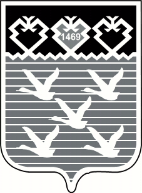 Чувашская РеспубликаАдминистрациягорода ЧебоксарыПОСТАНОВЛЕНИЕна01.01.2013на01.01.2014на01.01.2015на01.01.2016на01.01.2017на01.01.2018на01.01.2019на01.01.2020на01.01.2021Муниципальныеунитарные предприятия города Чебоксары775322233№ п/пЦель управления предприятиемНаименования предприятия, местонахождение (юридический адрес)Наименование мероприятий, необходимых для достижения цели управления предприятиемСрок исполненияОтветственные лицаI. План мероприятий («дорожная карта») по сокращению количества муниципальных унитарных предприятий города ЧебоксарыI. План мероприятий («дорожная карта») по сокращению количества муниципальных унитарных предприятий города ЧебоксарыI. План мероприятий («дорожная карта») по сокращению количества муниципальных унитарных предприятий города ЧебоксарыI. План мероприятий («дорожная карта») по сокращению количества муниципальных унитарных предприятий города ЧебоксарыI. План мероприятий («дорожная карта») по сокращению количества муниципальных унитарных предприятий города ЧебоксарыI. План мероприятий («дорожная карта») по сокращению количества муниципальных унитарных предприятий города Чебоксары1.Сохранение в форме муниципального унитарного предприятияМуниципальное унитарное предприятие «Чебоксарское троллейбусное управление» муниципального образования города Чебоксары – столицы Чувашской Республики428000, г. Чебоксары, ул. Энгельса, д. 271.Контроль зафинансово-хозяйственной деятельностью предприятия, в том числе рассмотрение итогов финансово-хозяйственной деятельности предприятия на балансовой комиссииПостоянноУправление по регулированию тарифов, экономики предприятий и инвестиций2.Сохранение в форме муниципального унитарного предприятияМуниципальное унитарное предприятие «Теплосеть»428024, г. Чебоксары, Мясокомбинатский проезд, д. 121.Контроль зафинансово-хозяйственной деятельностью предприятия, в том числе рассмотрение итогов финансово-хозяйственной деятельности предприятия на балансовой комиссииПостоянноУправление по регулированию тарифов, экономики предприятий и инвестиций2.Сохранение в форме муниципального унитарного предприятияМуниципальное унитарное предприятие  «Чебоксарские городские электрические сети»муниципального образования города Чебоксары – столицы Чувашской Республики428003, г. Чебоксары, ул. Водопроводная,  д. 2а1.Контроль зафинансово-хозяйственной деятельностью предприятия, в том числе рассмотрение итогов финансово-хозяйственной деятельности предприятия на балансовой комиссииПостоянноУправление по регулированию тарифов, экономики предприятий и инвестицийСОГЛАСОВАНО:Заместитель главы администрации - руководитель аппарата		А.Ю. МаклыгинЗаместитель главы администрации по вопросам ЖКХ - начальник управления ЖКХ, энергетики, транспорта и связиВ.И. ФилипповИ.о. председателя         Горкомимущества                                           О.В АлександровНачальник управления по регулированию тарифов, экономики предприятий и инвестицийЕ.Н. МаксимовНачальник правового управления администрации г. ЧебоксарыС.М. ИвановаЮ.А. ВасильевС.М. ИвановаГоркомимуществоАкудович М.Н. 234127 (3 экз.)ГоркомимуществоАкудович М.Н. 234127 (3 экз.)ГоркомимуществоАкудович М.Н. 234127 (3 экз.)Н.А. Романова